Дорогие друзья!Приглашаем Вас 18 ноября 2020 г.принять участие в ежегодной IX Межвузовской конференции-конкурсе им. А.А. Яковкина «Физическая химия – основа новых технологий и материалов» на лучшую научную работу студентов, обучающихся по химическим, химико-технологическим, биотехнологическим, биомедицинским, материаловедческим направлениям и специальностямКонференция состоится на платформе ZOOM 
✔ Приём тезисов докладов до 31.10.2020
Будем рады видеть Вас среди участников!
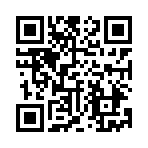 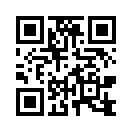 